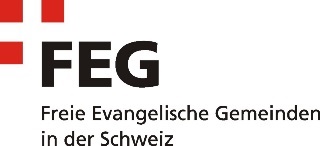 1. Angaben GesuchstellerinFEG-Gemeinde	     Zustellanschrift 	     Erreichbarkeit zu welcher Uhrzeit	     Email/Telefon 	Email      	Telefon      Gemeindegründung (Jahr)	     Mitglied FEG Schweiz	 ja, seit      	 nein (letzte 3 Jahre)	Jahr      	Jahr      		Jahr      Anzahl Mitglieder	     	     	     Anzahl Gottesdienstbesucher (Ø)	     	     	     Jahresrechnungen und Budget	Bitte die 3 letzten Jahresabrechnungen (mit Revisorenberichten) 	und 	Budget beilegenLiegenschaftseigentümerin aktuell	 ja	 nein, wer:      Total jährliche Liegenschaftskosten aktuell	 Miete				Jahresmiete gemäss Vertrag	CHF	     	./. Ertrag Fremdvermietung	CHF	     		CHF	     	 Eigentum								Zinsen	CHF	     	+ Amortisationen	CHF	     	+ Nebenkosten	CHF	     	./. Ertrag Fremdvermietung	CHF	     		CHF	     2. Angaben zur Liegenschaft / BauprojektAdresse Liegenschaft / GB-Nr.	     	GB-Nr.      Mittelverwendung	 Erwerb Liegenschaft 	 Umbau 	 NeubauKosten Erwerb	 Kaufvertrag*)	CHF	     Kosten Umbau/Neubau 	 Kostenzusammenstellung*)	CHF	     	 Projektunterlagen*)Total Kosten zur Finanzierung, s. nachfolgend Ziffer 3 „Finanzierungsantrag“	CHF	     Grösse Landparzelle / Zone	      m²	Zone 	     Kubatur / Nutzfläche (neu)	      m³	      m²Anzahl Sitzplätze (neu)	     Grundpfandrechte (neu)	CHF      Eintrag im Kataster der 	 ja	 nein
belasteten Standorte 	Sanierungsmassnahmen:      Immobilienbewertung*)	CHF       	erstellt      	Geplante Bauvollendung	     *)sofern bereits vorhanden bitte Kopie beilegen Bemerkungen und Erläuterungen zum ProjektWeitere Bemerkungen und Hinweise3. FinanzierungsantragGesamtkosten (gemäss Ziffer 2)		CHF	     ./. Eigene Mittel		CHF	     ./. Darlehen Gemeindemitglieder / Dritte	Zinssatz:       % p.a. 	CHF	     	Kündigung frühestens per:      	 Vertragsmuster *)./. Bankfinanzierung	Zinssatz:       % p.a.	CHF	         Bankname:      	 Offerte/Vertrag*)			 Antrag für Darlehen der FEG Schweiz	CHF	     Datum der geplanten Darlehensauszahlung	     Total jährliche Liegenschaftskosten neu	Zinsen Bank / Mitglieder / Dritte / BHG	CHF	     	+ Amortisation Bank / Mitglieder / Dritte	CHF	     	+ Nebenkosten	CHF	     	./. Ertrag Fremdvermietung	CHF	     		CHF	     *) sofern bereits vorhanden bitte Kopie beilegen Bemerkungen und Erläuterungen zum Antrag4. Antragseinreichung/BeilagenBitte per Mail oder Post senden an: FEG Schweiz, z. Hd. Lucas Patt, Witzbergstr. 7, 8330 Pfäffikon, Telefon: 079 882 42 70, E-Mail: finanzen@feg.ch. Herr Patt steht auch für Fragen gerne zur Verfügung.Wünschenswert ist, wenn der Antrag und die Beilagen in pdf-Format per E-Mail zugestellt werden, was die Behandlung des Antrages in der Bauhilfsgenossenschaft FEG Schweiz erleichtert. Besten Dank im Voraus.Beilagen 3 Jahresabrechnungen mit Revisorenberichten Budget Kopie Kaufvertrag / Grundbuchauszug / Katasterplan Kopie Kostenzusammenstellung Kopie Projektunterlagen / Gebäudepläne Kopie Immobilienbewertung Kopie Vertragsmuster Darlehen Dritter / Gemeindemitglieder Kopie Offerte/Vertrag BankfinanzierungOrt/Datum      	Unterschrift(en) ………………………..…………………………………